INDICAÇÃO Nº 117/2021Assunto: Solicita sinalização vertical de trânsito na Avenida Líbano Falsarella – Recanto do ParqueSenhor Presidente,INDICO ao Sr. Prefeito Municipal, nos termos do Regimento Interno desta Casa de Leis, que se digne V. Ex.ª determinar à Secretaria de Obras e Serviços Públicos, através do Departamento de Trânsito, que providencie sinalização vertical de trânsito que o departamento julgar adequado na Avenida Líbano Falsarella – Recanto do Parque.De acordo com moradores, os motoristas transitam em alta velocidade, oferecendo um grande risco aos moradores.SALA DAS SESSÕES, 19 de janeiro de 2021.LEILA BEDANIVereadora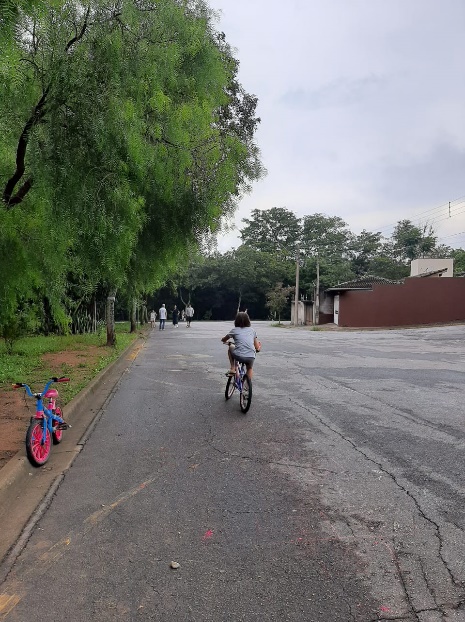 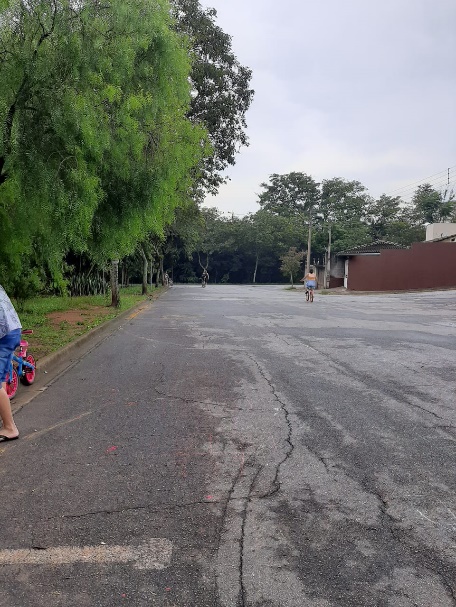 